Beste ouder(s)/verzorger(s),Fijn dat u voor onze school kiest! Dit is ons aanmeldformulier. Wij vragen u op dit formulier de gegevens van uw kind, uzelf en andere noodzakelijke contactpersonen in te vullen. Na ontvangst van dit formulier beoordelen wij de aanmelding en schrijven we uw kind in als leerling op onze school. Privacy staat bij ons hoog in het vaandel. Daarom gaan wij zorgvuldig om met uw gegevens en registreren wij dit in een beveiligde omgeving. Vult u dit formulier digitaal in? Dan is de werkwijze als volgt: Voor u ligt een geopende en lege versie van het formulier.Naast of onder ieder gevraagd veld vindt u een ‘invulveld’ met ruimte voor uw antwoord. Door op dit veld te klikken, kunt u beginnen met typen.Bij sommige velden (zoals de datum en het ja/nee veld) ziet u naast het veld een pijltje staan dat naar beneden wijst. Klikt u op dat pijltje dan opent een meerkeuze menu. Kies daar het antwoord.Wij vragen u elk deelformulier te ondertekenen. Wanneer van toepassing door beide ouders/verzorgers. Hieronder leest u hoe u uw handtekening kunt plaatsen.Wanneer u het formulier ingevuld en getekend heeft, slaat u het bestand op middels de ‘opslaan als’ knop. Gebruik voor de bestandsnaam de volgende benaming: 
aanmeldformulier – naam school - naam leerling – datumMail het formulier naar info@debosbouwers.nl. U kunt het formulier natuurlijk ook geprint op school inleveren.Hoe plaatst u uw handtekening?Via een website: Ga naar MyLiveSignature en teken met de muis de handtekening. 
Klik op 'Create Signature' om de handtekening op te slaan op de computer. 
Met een scanner: Plaats de handtekening op een vel papier, en scan dit in. Bewaar het bestand op de computer. 
Met een smartphone: Gebruik een app als SketchPad (iPhone) of Signature Saver (Android) om de handtekening te maken. Sla hem op en zet het bestand over naar de computer.Daarna de gemaakte afbeelding invoegen in het handtekeningenvak onderaan de formulieren.Ouderverklaring  * ouder/verzorger is niet verplicht deze velden in te vullen.Dit is het standaardformulier, dat voor elke leerling die wordt ingeschreven, wordt ingevuld. Het geldt als bijlage bij het aanmeldformulier en bevat afspraken over hoe de school zal handelen in het geval een leerling ziek wordt op school. Voor de goede orde: het gaat voor dit formulier niet om specifieke medische situaties. N.a.v. de gegevens die worden ingevuld, kunnen gesprekken met ouders volgen voor de zorg die voor een leerling nodig is.Het formulier bevat de volgende informatie:Verklaring Toestemming tot handelwijze voor als de leerling ziek wordt of gewond raakt op school  Het kan voorkomen dat uw kind gezond naar school gaat en tijdens de schooluren bijvoorbeeld ziek wordt, zich verwondt of door een insect wordt geprikt. In dergelijke gevallen geval zal de school altijd contact opnemen met u als ouders, verzorgers of met een andere, door u aangewezen, persoon. Een enkele keer komt het voor dat al deze personen niet te bereiken zijn. Wanneer deze situatie zich voordoet, zal de school een zorgvuldige afweging maken of uw kind gebaat is bij afzondering en rust nodig heeft. Bij twijfel zal altijd een arts worden geconsulteerd.Wilt u aangeven met welke personen achtereenvolgens contact gezocht moet worden als de ouders niet bereikbaar zijn? Ondergetekende gaat akkoord met bovengenoemde handelwijze ten behoeve van: Naam leerling: ……………………………………………….	Geboortedatum: ……………………………………………………………….Naam ouder/verzorger (tevens 1e waarschuwingsadres):  ………………………………………………………………………………Telefoon thuis ………………………………………………… 	Mobiel prive ……………………………………………………………………..Telefoon werk ………………………………………………… 	Mobiel werk …………………………………………………………………….. Naam, adres, woonplaats huisarts  ………………………………………………….……………………………………………………………Telefoon huisarts ………………………………………………………………………………………………………………………………………..Te waarschuwen personen, indien 1e ouder/verzorger niet te bereiken is: 1. Naam: …………………………………………………Telefoon thuis …………………………………   Mobiel ……………………………………… Telefoon werk …………………………….2. Naam: …………………………………………  Relatie tot leerling (bijv. vader, tante, buurvrouw)  ……………………………Telefoon thuis …………………………………… Mobiel  ……………………………………  Telefoon werk …………………………….Mijn kind is overgevoelig/allergisch voor de volgende zaken: …………………………………………………………………………………………………………………………………………………………………………………………………………………………………………………………………………………………………………………………………………U, ouders/verzorgers, bent verplicht, en ervoor verantwoordelijk, ervoor te zorgen dat de gegevens op dit formulier zolang uw kind bij ons op school zit, actueel zullen blijven en op school aanwezig zijn. Het is voor de gezondheid van uw kind, van groot belang dat de gegevens actueel blijven. Om die reden verklaart u dan ook dat u veranderingen direct zult doorgeven aan de directie van de school.Ondertekening door ouders/verzorgers: Beste ouder(s)/verzorger(s), Sinds 25 mei 2018 is de handhaving gestart van de Algemene Verordening Gegevensbescherming (AVG). Deze nieuwe privacywet geldt in de hele Europese Unie en heeft als doel de bescherming van persoonsgegevens te verbeteren. Organisaties die werken met persoonsgegevens dienen ervoor zorg te dragen dat deze veilig worden gebruikt, beheerd en opgeslagen uitsluitend door hen die daar beroepshalve een belang bij hebben. Als basisschool verwerken wij persoonsgegevens van uw kind(eren) om onze verplichtingen als onderwijsinstelling te kunnen nakomen. Zo hebben wij bijvoorbeeld de gegevens nodig om uw kind aan te melden als leerling op onze school en om de leerontwikkeling bij te houden. Daarnaast hebben wij de wettelijke verplichting om bepaalde gegevens door te sturen naar andere partijen, zoals DUO (ministerie van Onderwijs) en leerplicht. Uitgangspunt is dat wij als organisatie alleen persoonsgegevens mogen verwerken en delen met andere organisaties en personen als wij hiervoor een juridische grondslag hebben. Dit kan soms betekenen dat wij onze informatievoorziening op een andere manier zullen inrichten.De AVG heeft ook als consequentie dat voor gebruik van bepaalde persoonsgegevens extra toestemming moet worden gevraagd. Bij kinderen onder de 16 jaar mogen alleen de ouders toestemming geven. Zo zullen wij jaarlijks om uw toestemming vragen voor het gebruik van beeldmateriaal.Op onze school laten wij u met beeldmateriaal (foto’s en video’s) zien waar we mee bezig zijn. Opnames worden gemaakt tijdens verschillende gelegenheden. Bijvoorbeeld tijdens activiteiten, schoolreisjes en lessen. Ook uw zoon/dochter kan op dit beeldmateriaal te zien zijn. Wij gaan zorgvuldig om met deze foto’s en video’s. Wij plaatsen geen beeldmateriaal waardoor leerlingen schade kunnen ondervinden. We plaatsen bij foto’s en video’s geen namen van leerlingen. Daarnaast zijn wij vanuit de wetgeving verplicht om uw toestemming te vragen voor het gebruik van beeldmateriaal van uw zoon/dochter als hij/zij jonger is dan 16 jaar.Uw toestemming geldt alleen voor beeldmateriaal dat door ons of in onze opdracht wordt gemaakt. Het kan voorkomen dat andere ouders foto’s maken tijdens schoolactiviteiten. De school heeft daar geen invloed op, maar wij vertrouwen erop dat deze ouders ook terughoudend zijn met het plaatsen en delen van beeldmateriaal op internet.Als we beeldmateriaal voor een ander doel willen gebruiken, dan op het antwoordformulier vermeld staat, nemen we contact met u op. U mag natuurlijk altijd de door u gegeven toestemming intrekken. Ook mag u op een later moment alsnog toestemming geven. Zonder toestemming zal er geen beeldmateriaal van uw zoon/dochter gebruikt en gedeeld worden.Met deze brief vragen we u aan te geven waarvoor wij beeldmateriaal van uw zoon/dochter mogen gebruiken. Op het toestemmingsformulier kunt u zien voor welke doelen wij dit zouden willen gebruiken. Wilt u het antwoordformulier tegelijkertijd met het aanmeldformulier inleveren? 
Alvast bedankt voor uw medewerking. Met vriendelijke groet,De directie* Kruis aan om toestemming te geven (digitaal: door eenmaal op het vakje te klikken kruist u het aan).Ondertekening door ouder(s)/verzorger(s) van: ……………………………………………. (naam leerling)    Aanmeldformulier      De Bosbouwers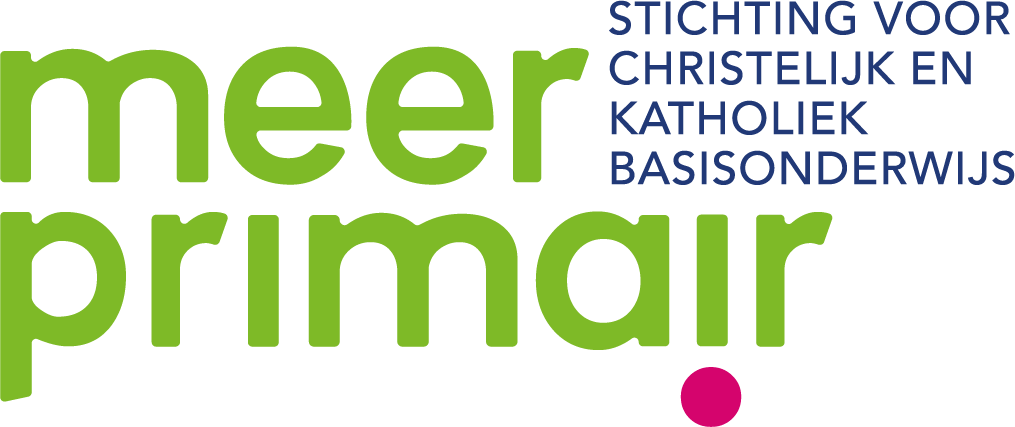 RKBS De Bosbouwers 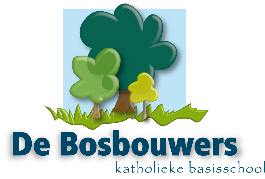 Liesbos 10 2134 SB 0235553290 info@debosbouwers.nl www.debosbouwers.nl     AanmeldformulierAchternaam kindAchternaam kindAchternaam kindTussenvoegselTussenvoegselTussenvoegselTussenvoegselTussenvoegselGeslacht     Voornamen van kindVoornamen van kindVoornamen van kindRoepnaamRoepnaamRoepnaamRoepnaamRoepnaamGeboortedatumGeboortedatumGeboortedatumGeboorteplaatsGeboorteplaatsGeboorteplaatsGeboorteplaatsGeboorteplaatsBurgerservicenummer/ BSNLand van herkomst(indien van toepassing)Datum in Nederland (indien van toepassing)Datum in Nederland (indien van toepassing)Eerste NationaliteitEerste NationaliteitEerste NationaliteitGodsdienst*Godsdienst*Godsdienst*Godsdienst*Godsdienst*Tweede Nationaliteit (indien van toepassing)Tweede Nationaliteit (indien van toepassing)Tweede Nationaliteit (indien van toepassing)Culturele achtergrond*Culturele achtergrond*Culturele achtergrond*Culturele achtergrond*Culturele achtergrond*Afkomstig vanAfkomstig vanAfkomstig vanNaam en plaatsNaam en plaatsNaam en plaatsNaam en plaatsNaam en plaatsVVE (Voor- en Vroegschoolse Educatie)  deelnameVVE (Voor- en Vroegschoolse Educatie)  deelnameVVE (Voor- en Vroegschoolse Educatie)  deelnameNaam VVE programma (Indien VVE deelname)Naam VVE programma (Indien VVE deelname)Naam VVE programma (Indien VVE deelname)Naam VVE programma (Indien VVE deelname)Naam VVE programma (Indien VVE deelname)Bijzondere gegevensWe verzoeken u bij de onderstaande vier items kort de echte bijzonderheden van uw kind aan te geven. Indien uw kind bij ons als vierjarige zijn/haar basisschoolperiode start, ontvangt u later het ‘entreeformulier’, een uitgebreide lijst met vragen over uw kind.Zijn er zaken die voor ons van belang zijn m.b.t. de ontwikkeling van uw kind in de voorschoolse periode?Zijn er medische (w.o. medicijngebruik en allergie), lichamelijke of gedragsmatige bijzonderheden te melden, die voor ons van belang zijn?Heeft u verder nog belangrijke omstandigheden te melden die voor ons van belang zijn (bijv. ziekte, overlijden van gezinslid, echtscheiding e.d.)?Eventuele andere opmerkingen en/of bijzonderheden.Gegevens Verzorger(s)Gegevens Verzorger(s)Gegevens Verzorger(s)Gegevens Verzorger(s)Gegevens Verzorger(s)Gegevens Verzorger(s)Gegevens Verzorger(s)Gegevens Verzorger(s)Gegevens Verzorger(s)Gegevens Verzorger(s)Ouder/verzorger 1Ouder/verzorger 1Ouder/verzorger 1Ouder/verzorger 1Ouder/verzorger 1Ouder/verzorger 2Ouder/verzorger 2Ouder/verzorger 2Ouder/verzorger 2AchternaamAchternaamAchternaamAchternaam   VoorvoegselAchternaamAchternaamAchternaamVoorvoegselRoepnaamRoepnaamRoepnaamRoepnaam   VoorlettersRoepnaamRoepnaamRoepnaamVoorlettersAanhefAanhefRelatie tot leerling     Ouderlijk gezagRelatie tot leerling     Ouderlijk gezagRelatie tot leerling     Ouderlijk gezagAanhefRelatie tot leerling     Ouderlijk gezagRelatie tot leerling     Ouderlijk gezagRelatie tot leerling     Ouderlijk gezag                                        ja/nee                                        ja/nee                                        ja/nee                                            ja/nee                                            ja/nee                                            ja/neeGeboortedatumGeboortedatumGeboorteplaatsGeboorteplaatsGeboorteplaatsGeboortedatumGeboorteplaatsGeboorteplaatsGeboorteplaatsGeboortelandGeboortelandGeboortelandGeboortelandGeboortelandGeboortelandGeboortelandGeboortelandGeboortelandBeroep*Beroep*Beroep*Beroep*Beroep*Beroep*Beroep*Beroep*Beroep*Genoten opleiding*Genoten opleiding*Genoten opleiding*Genoten opleiding*Genoten opleiding*Genoten opleiding*Genoten opleiding*Genoten opleiding*Genoten opleiding*Werkzaam bij bedrijf*Werkzaam bij bedrijf*Werkzaam bij bedrijf*Werkzaam bij bedrijf*Werkzaam bij bedrijf*Werkzaam bij bedrijf*Werkzaam bij bedrijf*Werkzaam bij bedrijf*Werkzaam bij bedrijf*Mobiele (eigen) nummerMobiele (eigen) nummerTelefoon werkTelefoon werkTelefoon werkMobiele (eigen) nummerTelefoon werkTelefoon werkTelefoon werk06- 06- 06- Burgerlijke staatBurgerlijke staatBurgerlijke staatBurgerlijke staatBurgerlijke staatBurgerlijke staatBurgerlijke staatBurgerlijke staatBurgerlijke staatE-mailE-mailE-mailE-mailE-mailE-mailE-mailE-mailE-mailPostcodeHuisnummerHuisnummerToevoegingToevoegingPostcode HuisnummerToevoegingToevoegingStraatStraatStraatGeheim adresGeheim adresStraatStraatGeheim adresGeheim adresPlaatsPlaatsPlaatsPlaatsPlaatsPlaatsPlaatsPlaatsPlaatsTelefoonnummerTelefoonnummerTelefoonnummerGeheim nummerGeheim nummerTelefoonnummerTelefoonnummerGeheim nummerGeheim nummerOverige informatieOverige informatieOverige informatieTotaal aantal kinderen in het gezinNaam en leeftijd andere kinderen in het gezinThuistaalNaam en telefoonnummer van huisartsNaam en telefoonnummer van tandartsNaam persoon van noodnummerNoodnummerRelatie noodnummer/ omschrijving (opa/oma, buren, tante etc.)Relatie noodnummer/ omschrijving (opa/oma, buren, tante etc.)Relatie noodnummer/ omschrijving (opa/oma, buren, tante etc.)    OuderverklaringHierbij verklaren de ouders/verzorgers dat zij:de grondslag, uitgangspunten en doelstellingen van de school respecteren;hun kind laten deelnemen aan de door school georganiseerde activiteiten;ouderavonden en informatieavonden, die de school organiseert, zoveel mogelijk zullen bijwonen;de bijlage over de visie van de basisscholen van Meer Primair inzake het aannamebeleid en de voorwaarden, bij dit aanmeldformulier hebben ontvangen;de schoolgids van de school hebben ontvangen of geïnformeerd zijn dat deze op de website van school te zien is en/of te downloaden is;op de hoogte zijn gebracht dat het leerlingenstatuut en de klachtenregeling van Meer Primair in te zien is op en/of te downloaden is van de website van Meer Primair – www.meerprimair.nl;toestemming geven tot het opvragen van informatie over hun kind bij het kinderdagverblijf, de peuterspeelzaal, de GGD en/of andere externe instanties, indien hun kind jonger dan 4 jaar is;toestemming geven tot het opvragen van informatie over hun kind bij de huidige basisschool, indien de leerling 4 jaar of ouder is; dat hun kind, indien hij/zij 4 jaar of jonger is, niet ingeschreven heeft gestaan bij een andere basisschool in de periode van 6 maanden voor de datum van de eerste schooldag op RKBS De Bosbouwers;toestemming geven dat hun kind op school regelmatig wordt gecontroleerd op hoofdluis;het aanmeldformulier, het formulier ouderverklaring, toestemmingsformulier en toestemming gebruik beeldmateriaal naar waarheid hebben ingevuld.Hierbij verklaren de ouders/verzorgers dat zij:de grondslag, uitgangspunten en doelstellingen van de school respecteren;hun kind laten deelnemen aan de door school georganiseerde activiteiten;ouderavonden en informatieavonden, die de school organiseert, zoveel mogelijk zullen bijwonen;de bijlage over de visie van de basisscholen van Meer Primair inzake het aannamebeleid en de voorwaarden, bij dit aanmeldformulier hebben ontvangen;de schoolgids van de school hebben ontvangen of geïnformeerd zijn dat deze op de website van school te zien is en/of te downloaden is;op de hoogte zijn gebracht dat het leerlingenstatuut en de klachtenregeling van Meer Primair in te zien is op en/of te downloaden is van de website van Meer Primair – www.meerprimair.nl;toestemming geven tot het opvragen van informatie over hun kind bij het kinderdagverblijf, de peuterspeelzaal, de GGD en/of andere externe instanties, indien hun kind jonger dan 4 jaar is;toestemming geven tot het opvragen van informatie over hun kind bij de huidige basisschool, indien de leerling 4 jaar of ouder is; dat hun kind, indien hij/zij 4 jaar of jonger is, niet ingeschreven heeft gestaan bij een andere basisschool in de periode van 6 maanden voor de datum van de eerste schooldag op RKBS De Bosbouwers;toestemming geven dat hun kind op school regelmatig wordt gecontroleerd op hoofdluis;het aanmeldformulier, het formulier ouderverklaring, toestemmingsformulier en toestemming gebruik beeldmateriaal naar waarheid hebben ingevuld.Hierbij verklaren de ouders/verzorgers dat zij:de grondslag, uitgangspunten en doelstellingen van de school respecteren;hun kind laten deelnemen aan de door school georganiseerde activiteiten;ouderavonden en informatieavonden, die de school organiseert, zoveel mogelijk zullen bijwonen;de bijlage over de visie van de basisscholen van Meer Primair inzake het aannamebeleid en de voorwaarden, bij dit aanmeldformulier hebben ontvangen;de schoolgids van de school hebben ontvangen of geïnformeerd zijn dat deze op de website van school te zien is en/of te downloaden is;op de hoogte zijn gebracht dat het leerlingenstatuut en de klachtenregeling van Meer Primair in te zien is op en/of te downloaden is van de website van Meer Primair – www.meerprimair.nl;toestemming geven tot het opvragen van informatie over hun kind bij het kinderdagverblijf, de peuterspeelzaal, de GGD en/of andere externe instanties, indien hun kind jonger dan 4 jaar is;toestemming geven tot het opvragen van informatie over hun kind bij de huidige basisschool, indien de leerling 4 jaar of ouder is; dat hun kind, indien hij/zij 4 jaar of jonger is, niet ingeschreven heeft gestaan bij een andere basisschool in de periode van 6 maanden voor de datum van de eerste schooldag op RKBS De Bosbouwers;toestemming geven dat hun kind op school regelmatig wordt gecontroleerd op hoofdluis;het aanmeldformulier, het formulier ouderverklaring, toestemmingsformulier en toestemming gebruik beeldmateriaal naar waarheid hebben ingevuld.Hierbij verklaren de ouders/verzorgers dat zij:de grondslag, uitgangspunten en doelstellingen van de school respecteren;hun kind laten deelnemen aan de door school georganiseerde activiteiten;ouderavonden en informatieavonden, die de school organiseert, zoveel mogelijk zullen bijwonen;de bijlage over de visie van de basisscholen van Meer Primair inzake het aannamebeleid en de voorwaarden, bij dit aanmeldformulier hebben ontvangen;de schoolgids van de school hebben ontvangen of geïnformeerd zijn dat deze op de website van school te zien is en/of te downloaden is;op de hoogte zijn gebracht dat het leerlingenstatuut en de klachtenregeling van Meer Primair in te zien is op en/of te downloaden is van de website van Meer Primair – www.meerprimair.nl;toestemming geven tot het opvragen van informatie over hun kind bij het kinderdagverblijf, de peuterspeelzaal, de GGD en/of andere externe instanties, indien hun kind jonger dan 4 jaar is;toestemming geven tot het opvragen van informatie over hun kind bij de huidige basisschool, indien de leerling 4 jaar of ouder is; dat hun kind, indien hij/zij 4 jaar of jonger is, niet ingeschreven heeft gestaan bij een andere basisschool in de periode van 6 maanden voor de datum van de eerste schooldag op RKBS De Bosbouwers;toestemming geven dat hun kind op school regelmatig wordt gecontroleerd op hoofdluis;het aanmeldformulier, het formulier ouderverklaring, toestemmingsformulier en toestemming gebruik beeldmateriaal naar waarheid hebben ingevuld.Hierbij verklaren de ouders/verzorgers dat zij:de grondslag, uitgangspunten en doelstellingen van de school respecteren;hun kind laten deelnemen aan de door school georganiseerde activiteiten;ouderavonden en informatieavonden, die de school organiseert, zoveel mogelijk zullen bijwonen;de bijlage over de visie van de basisscholen van Meer Primair inzake het aannamebeleid en de voorwaarden, bij dit aanmeldformulier hebben ontvangen;de schoolgids van de school hebben ontvangen of geïnformeerd zijn dat deze op de website van school te zien is en/of te downloaden is;op de hoogte zijn gebracht dat het leerlingenstatuut en de klachtenregeling van Meer Primair in te zien is op en/of te downloaden is van de website van Meer Primair – www.meerprimair.nl;toestemming geven tot het opvragen van informatie over hun kind bij het kinderdagverblijf, de peuterspeelzaal, de GGD en/of andere externe instanties, indien hun kind jonger dan 4 jaar is;toestemming geven tot het opvragen van informatie over hun kind bij de huidige basisschool, indien de leerling 4 jaar of ouder is; dat hun kind, indien hij/zij 4 jaar of jonger is, niet ingeschreven heeft gestaan bij een andere basisschool in de periode van 6 maanden voor de datum van de eerste schooldag op RKBS De Bosbouwers;toestemming geven dat hun kind op school regelmatig wordt gecontroleerd op hoofdluis;het aanmeldformulier, het formulier ouderverklaring, toestemmingsformulier en toestemming gebruik beeldmateriaal naar waarheid hebben ingevuld.Naam van ouder/verzorger 1Naam van ouder/verzorger 1Naam van ouder/verzorger 2Naam van ouder/verzorger 2…………………………………………………………………………………………………………………………………………………………………………………………………………HandtekeningHandtekeningHandtekeningHandtekeningDatum: Datum:     Bijlage 1: Toestemmingsformulier handelwijze voor als het kind ziek wordt of gewond raakt op school  Naam van ouder/verzorger 1Naam van ouder/verzorger 1Naam van ouder/verzorger 2Naam van ouder/verzorger 2Handtekening Handtekening Handtekening Handtekening Datum: Datum:     Bijlage 2: Toestemming gebruik beeldmateriaal    Toestemmingsformulier gebruik beeldmateriaalPublicatie:DoelToestemming*In de (digitale) nieuwsbrief Ouders en leerlingen informeren over activiteiten en ontwikkelingen op en om school. ja     neeOp het besloten deel van de website/app van de schoolInformeren van ouders en leerlingen over de onderwijsactiviteiten zoals schoolreisjes, excursies, schoolfeesten, etc. ja     neeIn de schoolgids en/of schoolbrochureInformeren van (toekomstige) ouders en (toekomstige) leerlingen over de school en het onderwijs en om een indruk te delen over het onderwijs op school. Hiernaast wordt het beeldmateriaal gebruikt voor PR-doeleinden van de school.  ja     neeOp sociale-media accounts van de school (Facebook, YouTube)Informatie en beeldmateriaal verspreiden over activiteiten (zoals excursies en schoolreisjes) en ontwikkelingen op en rondom school. Het delen van beeldmateriaal geeft een indruk over het gegeven onderwijs op school. ja     neeOp de openbare website van de school        Informeren van (toekomstige) ouders, (toekomstige) leerlingen en andere geïnteresseerden over de school, het geven en volgen van onderwijs, geven van informatie over diverse onderwijsactiviteiten zoals schoolreisjes, schoolfeesten, etc. Hiermee wordt een indruk gegeven van de school.  ja     neeVoor onderzoeks- of scholingsdoeleindenGebruik van gegevens voor onderzoeksdoeleinden, bijvoorbeeld cohortonderzoeken, door onderzoekspartijen zoals het CBS, Universiteiten of door eigen studenten. ja     neeOp de klassenfotoDe school maakt klassenfoto’s. Deze foto wordt beschikbaar gesteld aan alle ouders en leerlingen van de klas als leuke herinnering voor later. De klassenfoto wordt niet gepubliceerd. ja     neeNaam van ouder/verzorger 1Naam van ouder/verzorger 1Naam van ouder/verzorger 2Naam van ouder/verzorger 2HandtekeningHandtekeningHandtekeningHandtekeningDatum: Datum: 